TỜ TRÌNHDự thảo Quyết định ban hành Quy chế đặt tên, đổi tên đường, phố và công trình công cộng tỉnh Lào Cai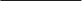 Kính gửi: Ủy ban nhân dân tỉnh Lào CaiThực hiện nội dung quy định của Luật ban hành văn bản quy phạm pháp Luật năm 2015; Văn bản số 4060/UBND-VX ngày 25/8/2021 của Ủy ban nhân dân tỉnh Lào Cai chỉ đạo về việc tăng cường thực hiện công tác đặt tên, đổi tên đường phố và công trình công cộng trên địa bàn tỉnh; Sở Văn hóa và Thể thao đã dự thảo Quyết định ban hành Quy chế đặt tên, đổi tên đường, phố và công trình công cộng tỉnh Lào Cai, cụ thể như sau:I. SỰ CẦN THIẾT BAN HÀNH VĂN BẢNTrong những năm qua cùng với sự phát triển chung của tỉnh, đời sống
kinh tế - xã hội của nhiều địa phương phát triển mạnh mẽ, cơ sở hạ tầng và các
khu đô thị được quan tâm đầu tư xây dựng, bộ mặt đô thị có những thay đổi rõ
rệt. Các tuyến đường nội thị được hình thành, nâng cấp, mở rộng theo quy
hoạch phát triển đô thị, nhiều tuyến đường được xây dựng mới, sắp xếp dân cư
ổn định. Việc đặt tên đường, phố và công trình công cộng trên địa bàn tỉnh đã
được Tỉnh ủy, HĐND, UBND tỉnh quan tâm cho chủ trương lãnh đạo, chỉ đạo
thực hiện và là một trong những nhiệm vụ quan trọng, nhằm góp phần thực hiện
tốt công tác quản lý đô thị, quản lý hành chính; tạo điều kiện thuận lợi cho tổ
chức, cá nhân trong các hoạt động kinh tế, văn hóa - xã hội; góp phần giáo dục
truyền thống lịch sử - văn hóa dân tộc, nâng cao tình yêu quê hương, đất nước,
lòng tự hào dân tộc của nhân dân địa phương.Căn cứ Quyết định số 241/QĐ-TTg ngày 24/02/2021 của Thủ tướng Chính
phủ về phê duyệt Kế hoạch phân loại đô thị toàn quốc giai đoạn 2021 – 2030, Nghị quyết số 896/NQ-UBTVQH14 ngày 11/02/2020 của Ủy ban Thường vụ Quốc hội  về việc sắp xếp các đơn vị hành chính cấp huyện, cấp xã thuộc tỉnh Lào Cai, tỉnh Lào Cai  đã chỉ đạo triển khai thực hiện tốt công tác rà soát, phân loại đô thị trên địa bàn tỉnh đáp ứng các quy định của pháp luật về phân loại đô thị đồng thời sắp xếp, ổn định bộ máy các cơ quan, tổ chức, ổn định đời sống của Nhân dân địa phương, bảo đảm yêu cầu phát triển kinh tế - xã hội, quốc phòng và an ninh trên địa bàn. Đến nay, tỉnh Lào Cai đã có 10 đô thị trong đó có 01 đô thị được công nhận là đô thị loại II (thành phố Lào Cai), 01 đô thị loại IV (thị xã Sa Pa) và 08 đô thị loại V (gồm các thị trấn: Phố Lu, Tằng Loỏng,  Bát Xát, Bắc Hà, Mường Khương, Khánh Yên, Phố Ràng, Si Ma Cai). Dự kiến phân loại giai đoạn 2021 – 2025, tỉnh Lào Cai có 01 đô thị công nhận là đô thị loại I (thành phố Lào Cai), 01 đô thị loại VI (thị trấn Phố Lu), có 03 đô thị mới (Bảo Hà, Y Tý, Võ Lao). Dự kiến phân loại giai đoạn 2026 -2030, có 01 đô thị công nhận là đô thị loại III (thị xã Sa Pa), 04 đô thị được công nhận đô thị loại IV(gồm các thị trấn: Bát Xát, Mường Khương, Khánh Yên, Phố Ràng), 03 đô thị mới (Bảo Nhai, Bản Lầu, Tân An).Từ năm 1993 đến nay, việc triển khai đặt tên đường, phố và công trình công cộng trên địa bàn tỉnh Lào Cai đã được thực hiện toàn tỉnh có 09/09 huyện, thành phố, thị xã đã được đặt tên đường, phố và công trình công cộng tại đô thị trên địa bàn. Tính đến tháng 12/2021, toàn tỉnh đã có 547 tuyến đường, phố được đặt tên theo quy định, trong đó 88 tuyến đường, 459 tuyến phố và 47 công trình công cộng. Hiện còn 42 đường, 70 phố và 38 công trình công cộng chưa được đặt tên hoặc có tên nhưng chưa được cơ quan có thẩm quyền công nhận. Để đảm bảo nguyên tắc, trình tự, thủ tục, thẩm quyền trong việc đặt tên, đổi tên đường phố và công trình công cộng trên địa bàn các đô thị thuộc tỉnh; đồng thời cụ thể hóa, thống nhất quy trình đặt tên, đổi tên đường, phố và công trình công cộng trên địa bàn tỉnh, việc xây dựng Quyết định ban hành Quy chế đặt tên, đổi tên đường, phố và công trình công cộng tỉnh Lào Cai là cần thiết, đảm bảo đúng quy định của pháp luật và phù hợp với tình hình thực tiến hiện nay của tỉnh.II. MỤC ĐÍCH, QUAN ĐIỂM XÂY DỰNG VĂN BẢN1. Mục đíchNhằm tạo hành lang pháp lý, bảo đảm các nguyên tắc, trình tự, thủ tục, thẩm
quyền trong việc đặt tên, đổi tên đường, phố và công trình công cộng trên địa bàn
các đô thị thuộc tỉnh. Đồng thời phân định rõ thẩm quyền, trách nhiệm của các cơ
quan, đơn vị, địa phương trong việc đặt tên đổi tên đường, phố và công trình công
cộng tại các đô thị thuộc tỉnh.2. Quan điểm chỉ đạoViệc xây dựng ban hành Quyết định ban hành Quy chế đặt tên, đổi tên đường, phố và công trình công cộng tỉnh Lào Cai phải thực hiện đúng chủ trương, đường lối của Đảng, chính sách, pháp luật của Nhà nước, Luật ban hành các văn bản quy phạm pháp luật và các quy định của pháp luật có liên quan.III. QUÁ TRÌNH XÂY DỰNG DỰ THẢO VĂN BẢNThực hiện Văn bản số 4060/UBND-VX ngày 25/8/2021 chỉ đạo về việc tăng cường thực hiện công tác đặt tên, đổi tên đường phố và công trình công cộng trên địa bàn tỉnh, Sở Văn hóa và Thể thao được giao nhiệm vụ phối hợp với các sở, ban, ngành và UBND cấp huyện để xây dựng Quyết định ban hành Quy chế đặt tên, đổi tên đường, phố và công trình công cộng tỉnh Lào Cai. Thực hiện ý kiến chỉ đạo của Ủy ban nhân dân tỉnh, Sở Văn hóa và Thể thao đã chủ trì soạn thảo dự thảo Quyết định ban hành Quy chế đặt tên, đổi tên đường, phố và công trình công cộng tỉnh Lào Cai; tổ chức lấy ý kiến tham gia của Ủy ban Mặt trận Tổ quốc Việt Nam tỉnh Lào Cai; các sở, ban, ngành đoàn thể tỉnh, Ủy ban nhân dân các huyện, thành phố, thị xã (theo văn bản số     /SVHTT-QLVH ngày   5/2022 của Sở Văn hóa và Thể thao). Đồng thời đăng tải trên cổng thông tin của Sở Văn hóa và Thể thao tỉnh Lào Cai để xin ý kiến góp ý của các tổ chức cá nhân đối với dự thảo Quyết định ban hành Quy chế đặt tên, đổi tên đường, phố và công trình công cộng tỉnh Lào Cai.Sau khi tổng hợp ý kiến góp ý, Sở Văn hóa và Thể thao đã tiếp thu và chỉnh sửa nội dung của dự thảo. Ngày  …  /.. /2022, Sở Văn hóa và Thể thao có Văn bản số …./SVHTT-QLVH gửi hồ sơ cho Sở Tư pháp thẩm định. Sau khi nhận được Báo cáo thẩm định số ….. /BC-STP ngày  …/…/2022 của Sở Tư pháp, Sở Văn hóa và  Thể thao đã tiếp thu và chỉnh sửa dự thảo theo ý kiến thẩm định của Sở Tư pháp và hoàn thiện dự thảo trình UBND tỉnh.IV. BỐ CỤC VÀ NỘI DUNG CƠ BẢN CỦA DỰ THẢO VĂN BẢN1. Bố cục:Dự thảo văn bản được xây dựng theo hình thức Quyết định ban hành kèm theo Quy chế đặt tên, đổi tên đường, phố và công trình công cộng tỉnh Lào Cai.a) Bố cục dự thảo Quyết định gồm 3 điều:Điều 1. Ban hành kèm theo Quyết định này Quy chế đặt tên, đổi tên đường, phố và công trình công cộng trên địa bàn tỉnh Lào Cai.Điều 2. Hiệu lực thi hành.Điều 3. Tổ chức thực hiện.b) Bố cục của Quy chế ban hành kèm theo Quyết định gồm 05 chương và 17 điều 2. Nội dung cơ bản Dự thảo Quyết định ban hành Quy chế đặt tên, đổi tên đường, phố và công trình công cộng tỉnh Lào Cai gồm những nội dung cơ bản sau:a) Tên gọi của văn bản: Quyết định ban hành Quy chế đặt tên, đổi tên đường, phố và công trình công cộng tỉnh Lào Cai.b) Nội dung chính của Quy chế ban hành kèm theo Quyết địnhChương I: Từ Điều 1 đến Điều 4 Quy định định chung về phạm vi điều chỉnh, đối tượng áp dựng, mục đích, ý nghĩa, giải thích các từ ngữ có liên quan tại Quy chế và Nguyên tắc về đặt tên, đổi tên đường, phố và công trình công cộng.Chương II: Từ Điều 5 đến Điều 10 Quy định về đặt tên, đổi tên, đường phố và công trình công cộng; Thẩm quyền đặt tên, đổi tên đường, phố và công trình công cộng; Quy trình đặt tên, đổi tên đường, phố và công trình công cộng; Hồ sơ đề nghị đặt tên, đổi tên đường, phố và công trình công cộng; Gắn biển tên đường, phố và công trình công cộng.Chương III: Điều 11 , Điều 12 Quy định về xây dựng Ngân hàng tên; Phân nhóm Ngân hàng tên.Chương  IV: Điều 13, Điều 14 quy định về Hội đồng tư vấn: thành phần, nhiệm vụ của Hội đồng tư vấn tỉnh và Hội đồng tư vấn cấp huyện.Chương V: Từ Điều 15 đến Điều 17 Quy định trách nhiệm của các cơ quan tổ chức liên quan; Kinh phí tổ chức hoạt động đặt tên, đổi tên đường phố và công trình công cộng; Khen thưởng và xử lý vi phạm Điều khoản thi hành.Trên đây là Tờ trình dự thảo Quyết định ban hành Quy chế đặt tên, đổi tên đường, phố và công trình công cộng tỉnh Lào Cai của Sở Văn hóa và Thể thao kính trình Ủy ban nhân dân tỉnh Lào Cai xem xét, quyết định./.Xin gửi kèm Tờ trình các tài liệu sau:(1) Dự thảo Quyết định ban hành Quy chế đặt tên, đổi tên đường, phố và công trình công cộng tỉnh Lào Cai;(2) Báo cáo gải trình tiếp thu ý kiến tham gia góp ý của các cơ quan, đơn vị đối với dự thảo Quyết định ban hành Quy chế đặt tên, đổi tên đường, phố và công trình công cộng tỉnh Lào Cai; (3) Báo cáo thẩm định dự thảo Quyết định của Sở Tư Pháp;(4) Báo cáo của cơ quan soạn thảo giải trình, tiếp thu ý kiến thẩm định của Sở Tư pháp./.     UBND TỈNH LÀO CAI                SỞ VĂN HÓA VÀ  THỂ THAO  Số:    /TTr-SVHTT(DỰ THẢO)CỘNG HÒA XÃ HỘI CHỦ NGHĨA VIỆT Độc lập - Tự do - Hạnh phúcLào Cai, ngày     tháng 5 năm 2022Nơi nhận:- Như trên;- Lưu: VT, QLVH.KT.GIÁM ĐỐCPHÓ GIÁM ĐỐCNguyễn Đình Dũng